Advanced Sculpture- #5 Cardboard Portrait or Hunter’s Trophy PlaqueCardboard PortraitYou are going to create a self-portrait or a portrait of someone you know completely out of cardboard.  The portrait must have some sort of dimension to it.  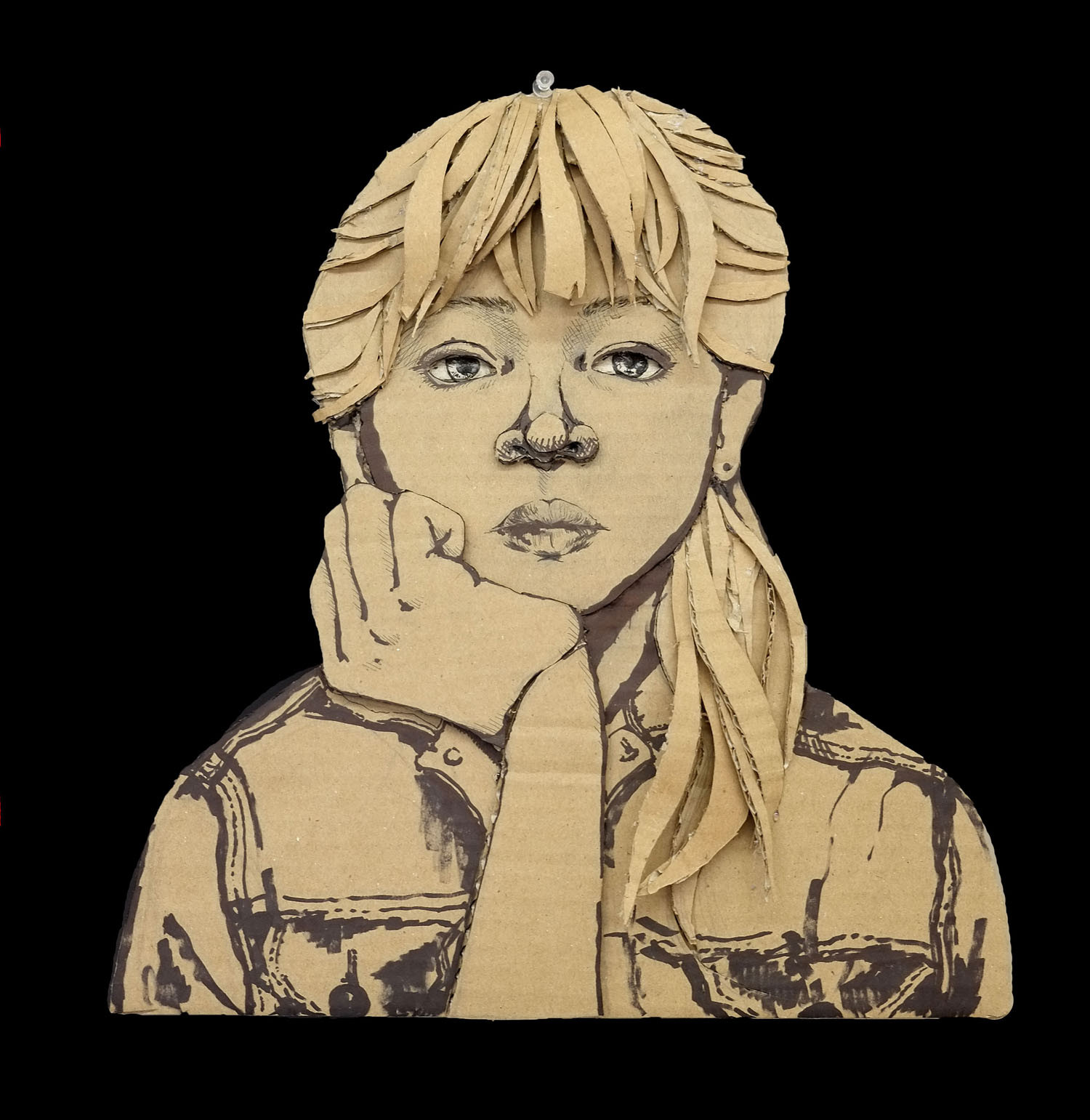 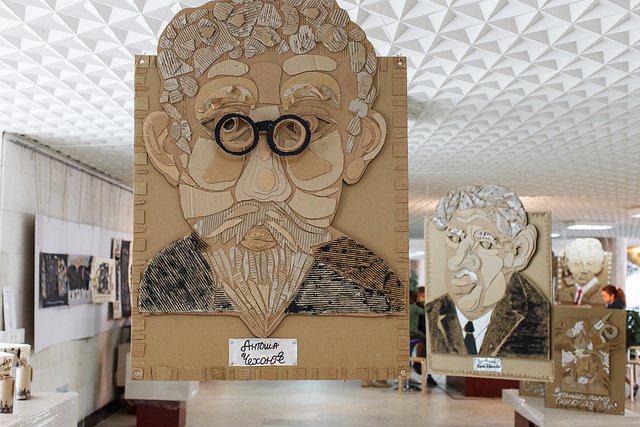 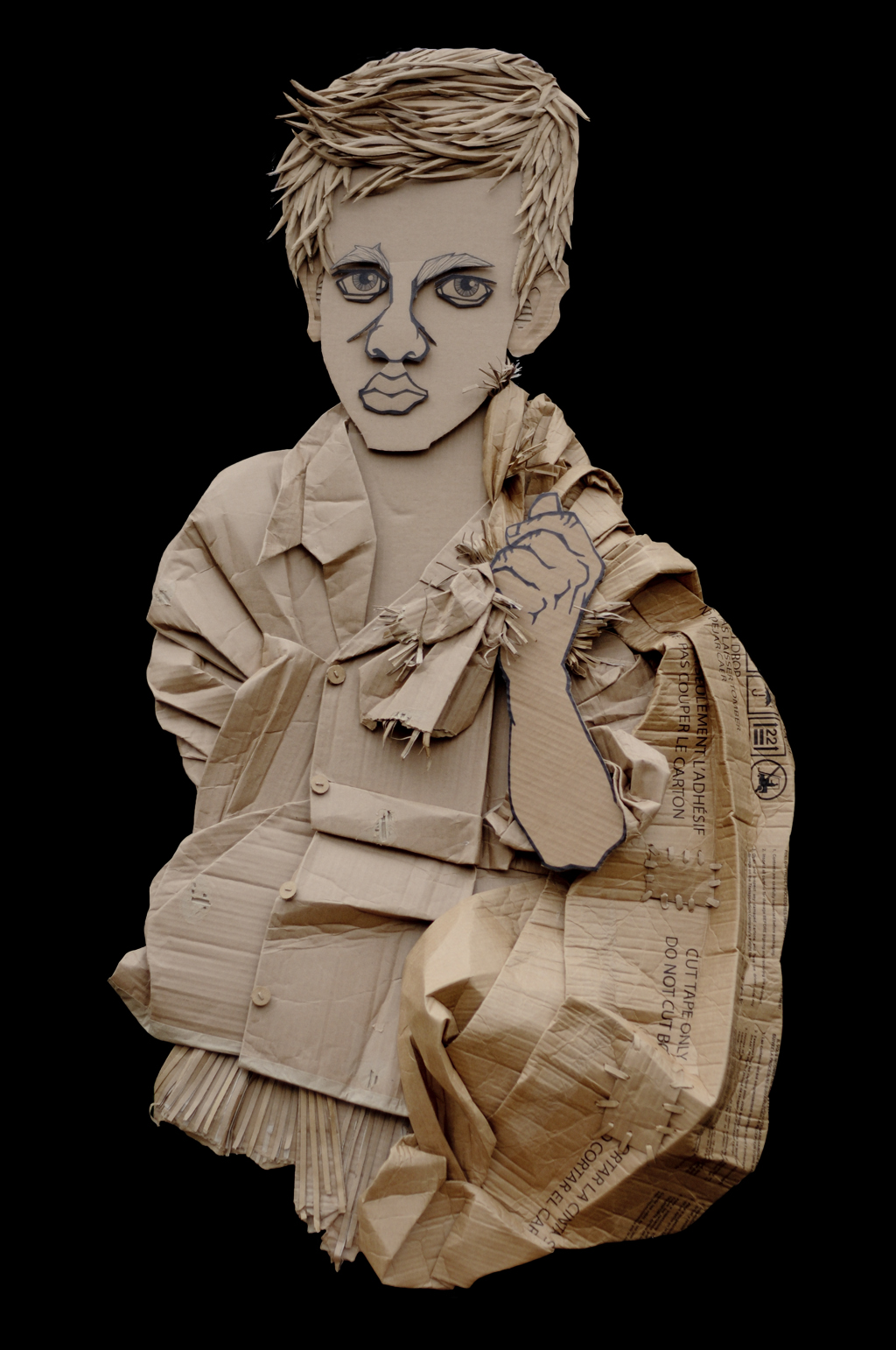 Hunter’s Trophy PlaqueThis is much like the portrait you will be creating an animal head that is in the style of a Hunter’s Trophy.  This should be completely 3-dimensional.  Don’t forget the actual plaque for the animal head.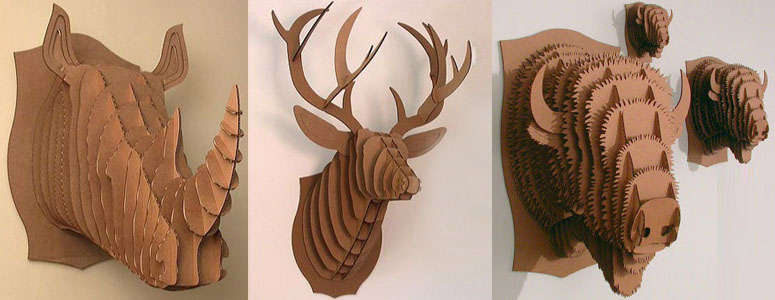 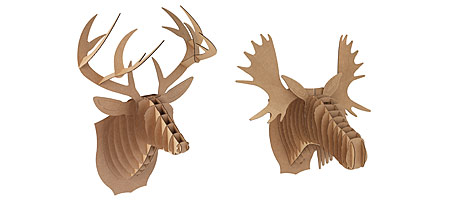 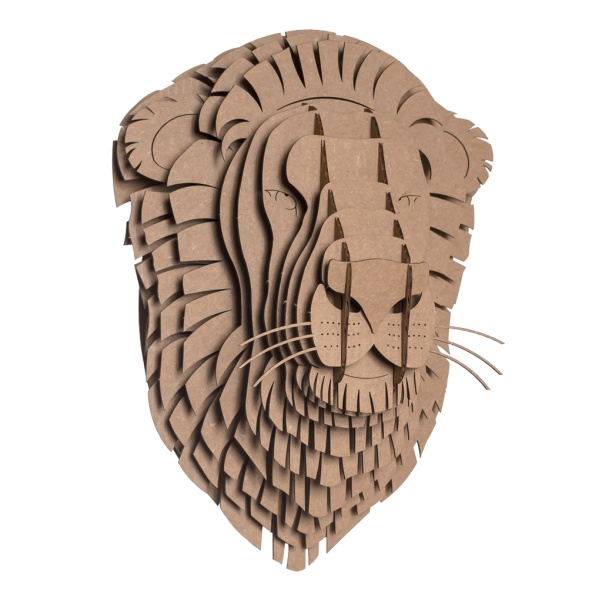 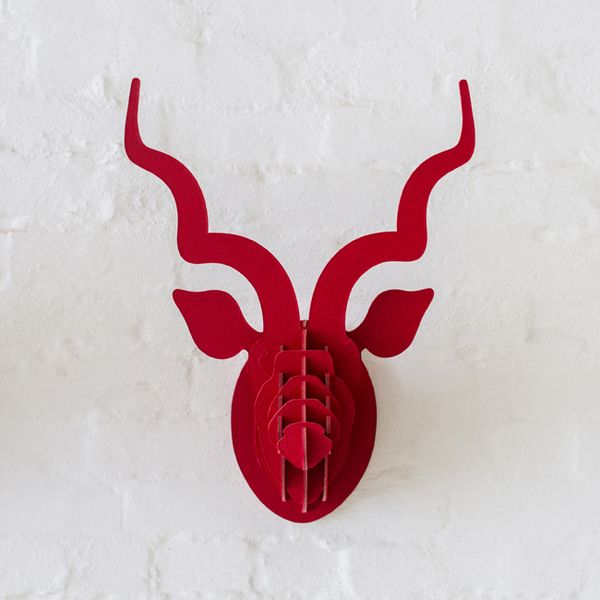 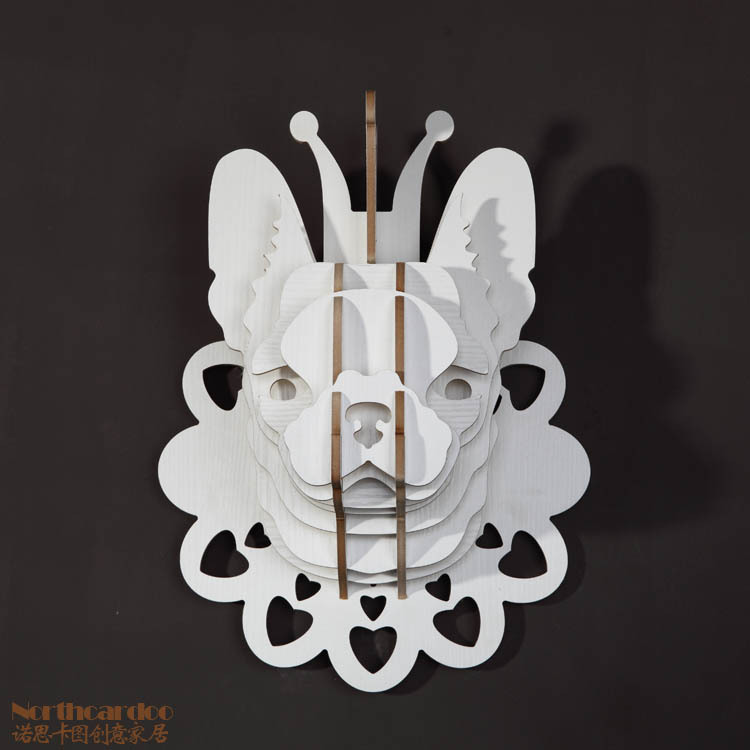 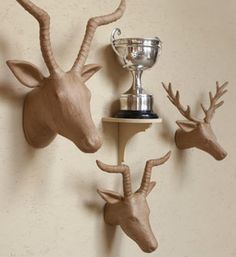 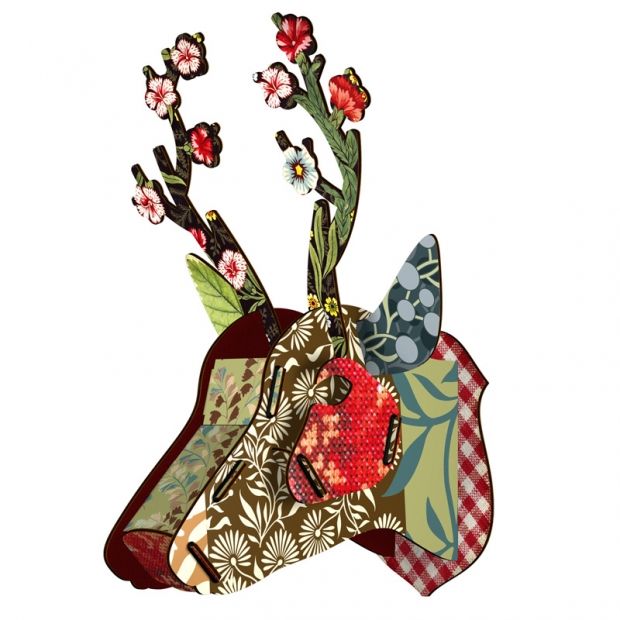 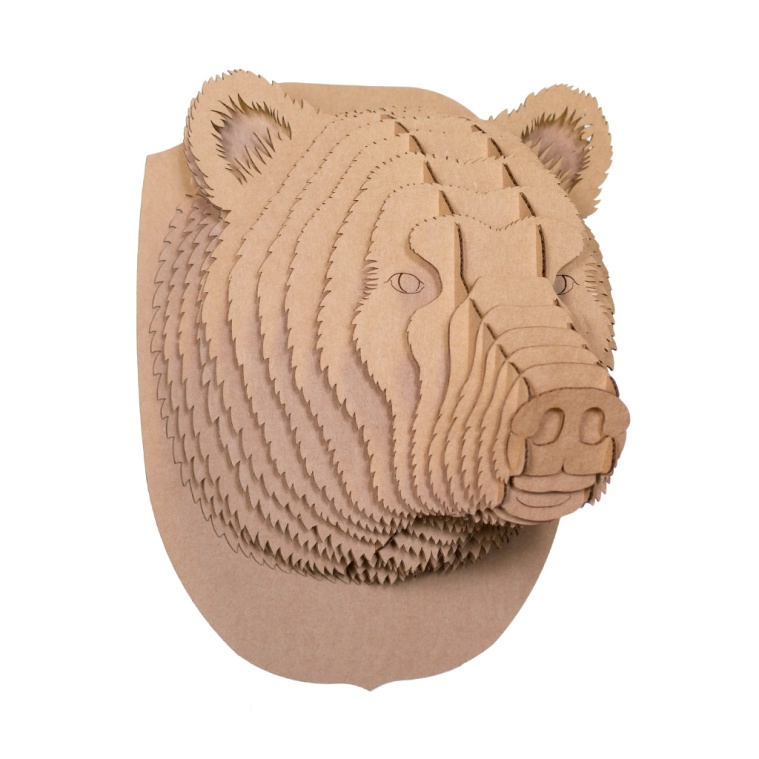 